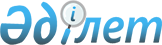 О внесении изменения в постановление Кабинета Министров Республики Казахстан от 29 сентября 1992 г. N 813 "О временном положении о въезде в Республику Казахстан и выезде из Республики Казахстан"
					
			Утративший силу
			
			
		
					Постановление Кабинета Министров Республики Казахстан от 24 марта 1993 года N 228. Утратило силу - постановлением Правительства РК 26 июля 2001 года N 1010 ~P011010

      Кабинет Министров Республики Казахстан постановляет: 

      Изложить пункт 9 Временного положения о порядке въезда в Республику Казахстан и выезда из Республики Казахстан, утвержденного постановлением Кабинета Министров Республики Казахстан от 29 сентября 1992 г. N 813, в следующей редакции: 

      "9. Порядок обжалования решений об отказе в выдаче заграничного 

          паспорта. 

      Отказ в выдаче заграничного паспорта по основаниям, предусмотренным частями 2, 3 пункта 8 настоящего Положения, обжалованию не подлежит.     Отказ в выдаче заграничного паспорта по основаниям, предусмотренным другими частями пункта 8 настоящего Положения задержка ответа свыше установленного настоящим Положением срока или изъятие заграничного паспорта могут быть обжалованы гражданином в установленном законом порядке в вышестоящем органе либо в суде по месту его жительства".     Премьер-Министр     Республики Казахстан     (Специалисты:       Мартина Н.А.)
					© 2012. РГП на ПХВ «Институт законодательства и правовой информации Республики Казахстан» Министерства юстиции Республики Казахстан
				